NOTICE OF GENERAL MEETING EVRAZ HIGHVELD STEEL AND VANADIUM LIMITED – Registration number 1960/001900/06The Business Rescue Practitioners hereby inform you of a general meeting being held to inform all creditors and shareholders of the progress that has been made to date in respect of Proposal 3 of the Business Rescue Plan. This meeting will take place at 13h00 on Wednesday, 10 October 2018 at the address detailed below: ENSAfricaAuditorium 150 West Street Sandton Johannesburg (See directions attached as Annexure “A”. Please note that you will be required to park across the road from ENSAfrica and that no parking will be available in ENSAfrica’s building) If you have any queries, please do not hesitate to contact the Joint Business Rescue Practitioners at evrazhighveld@matusonassociates.co.za .  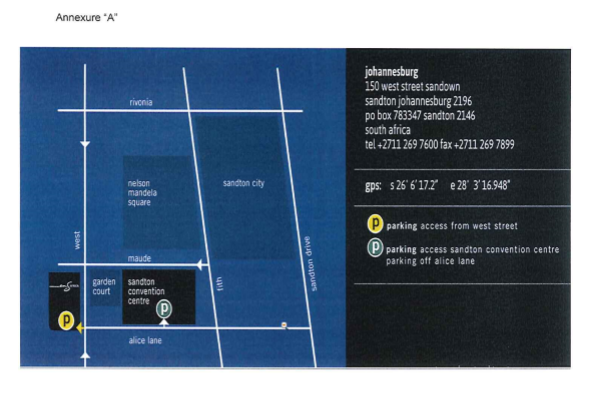 